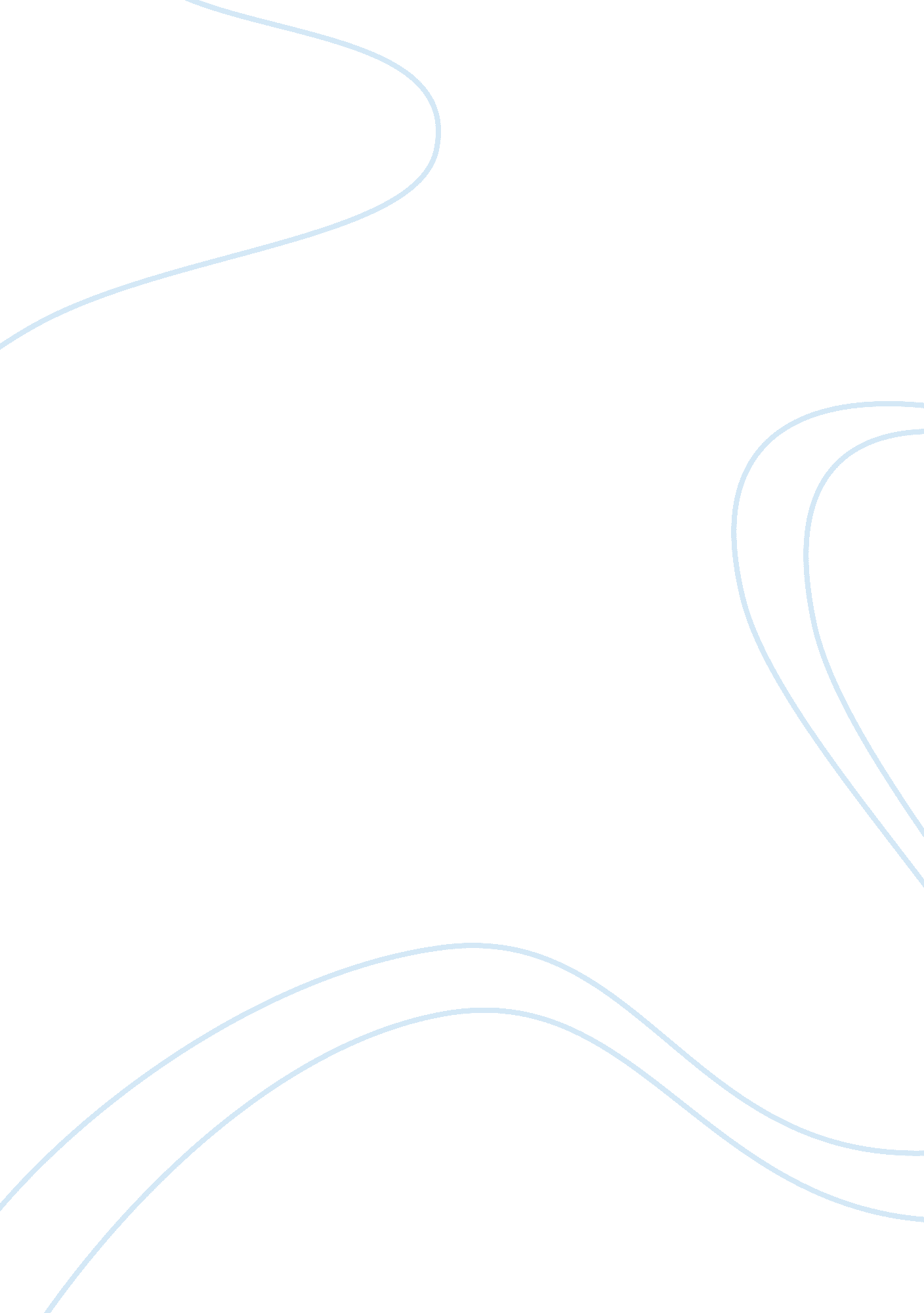 Example of intrinsic motivation research paperBusiness, Company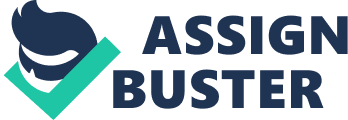 DQ WK three two DQ week three Two 
Introduction 
There are two kinds of motivation; intrinsic and extrinsic motivation. The difference between the two is derived from the origin of the motivation. Intrinsic and extrinsic forms of motivation have merits but also have their demerits too. However, intrinsic motivation is considered more valuable than extrinsic motivation. This refers to motivation that originates from within the individual to achieve something because they derive satisfaction from success, or in developing their skills. It could also be the ethical and moral thing to do. For example, at the place of work, an engineer who is determined to develop fuel efficient machine that will produce quality products save energy and conserve the environment. The motivation behind the engineers’ determination is to help conserve the environment and save fuel for future generations. The source of motivation is from within and not from a third party. Extrinsic motivation This is a form of motivation that has little or no relation to the task an individual has to perform. The motivation is from a third party such as money or any other form of rewards. For example, a manager who works hard to increase the revenue and profits of the company in order to receive a pay increase and get a share of the company’s stock is driven by extrinsic motivation. Conclusion Intrinsic motivation is more significant as compared to extrinsic motivation because it comes from within an individual. Therefore, it cannot be altered because it is part of the individual’s personal values. Therefore, someone with intrinsic motivation is self-driven and reliable. Extrinsic motivation can easily change due to changes in environment. For example, someone motivated by money will move to a rival company when he is offered more money. References Latham, G. P. (2007). Work motivation: History, theory, research, and practice. Thousand Oaks, CA: Sage Publications. 
Pinder, C. C. (1998). Work motivation in organizational behavior. Upper Saddle River, NJ: Prentice Hall. 